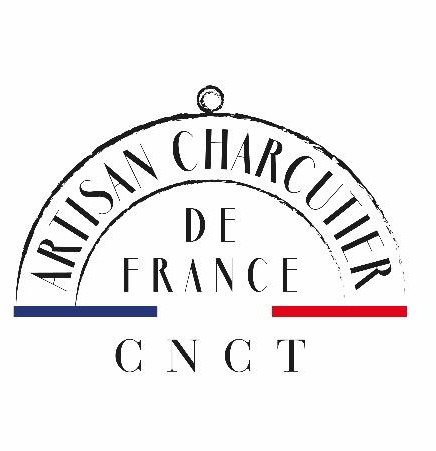 En vigueur au 1er Janvier 2024C.N.C.T15 rue Jacques Bingen – 75017 PARIS Tél. 01.44.29.90.55 - Fax. 01.42.67.56.33contact@lacnct.fr www.charcutiers-traiteurs.comPERSONNEL DE FABRICATION ET DE TRANSFORMATIONTRAITEUR DE RECEPTIONS / PERSONNEL DE FABRICATIONTRAITEUR DE RECEPTIONS / PERSONNEL DE SERVICETRAITEUR DE RECEPTIONS/ PERSONNEL COMMERCIALVENTE EN CHARCUTERIEAUTRES EMPLOIS/ EMPLOIS ADMINISTRATIFSAUTRES EMPLOIS/ EMPLOIS NON ADMINISTRATIFSAUTRES QUALIFICATIONSPour les boulangers, pâtissiers, glaciers, poissonniers, bouchers employés dans les entreprises assujetties à la présente convention, le coefficient est déterminé par assimilation aux coefficients définis dans la grille du personnel de Fabrication et de VenteCOEFQUALIFICATIONTaux horaire150Plongeur, aide-laboratoireCharcutier-Traiteur, (H/F), sans CAP ni BEP, moins de 4 ans d’activité professionnelle11,79 €160Charcutier-Traiteur (H/F) titulaire du CAP ou BEP11,95 €170Charcutier-Traiteur, (H/F) :1 an de pratique professionnelle après CAP ou BEP(ou) sans CAP ou BEP, justifiant de 4 années de pratique professionnelle12,08 €180Charcutier-Traiteur (H/F) :3 ans de pratique professionnelle après CAP ou BEP(ou) sans CAP ou BEP justifiant de 6 ans de pratique(ou) titulaire du CAP et de la Mention complémentaire Traiteur(ou) titulaire du BP ou du Bac Pro (BCT ou alimentation)12,44 €190Charcutier-Traiteur, qualifié, (H/F)titulaire du BP ou Bac Professionnel Alimentation et justifiant de 3 années de pratique professionnelle après CAP ou BEP(ou) non titulaire du BP ou du Bac Professionnel Alimentation mais ayant plus de 7années de pratique professionnelle et compétence sur plusieurs postes12,95 €200Charcutier-Traiteur, qualifié, (H/F),titulaire du BP ou Bac Professionnel Alimentation justifiant de 5 ans de pratique après CAP ou BEP(ou) non titulaire du BP ou Bac Pro justifiant de plus de 8 ans de pratique et ayant la pleine connaissance du métier(ou) titulaire du CQP charcutier spécialisé13,40 €AGENTS DE MAITRISEAGENTS DE MAITRISEAGENTS DE MAITRISE210Charcutier-Traiteur hautement qualifié, (H/F) :titulaire du BP ou Bac Pro depuis plus de 5 ans capable de tenir tous les postes et ayant commandement sur au moins 2 personnes(ou) plus de 10 ans de pratique, ayant une maîtrise complète du métier etcommandement sur au moins 2 personnes13,73 €220Charcutier-Traiteur hautement qualifié, (H/F) :titulaire du BP ou Bac Pro depuis plus de 5 ans capable de tenir tous les postes et ayant commandement sur au moins 3 personnes(ou) plus de 10 ans de métier, ayant une maîtrise complète du métier et commandement sur au moins 3 personnes14,16 €230Chef Charcutier-Traiteur, (H/F) :titulaire du BP ou Bac Pro depuis plus de 5 ans, responsable de partie ayant commandement sur au moins 4 personnes(ou) hautement qualifié ayant des connaissances particulièrement étendues sur le métier et coordonnant le travail d’autres personnes14,63 €240Chef Charcutier-Traiteur hautement qualifié, (H/F), ayant des connaissances particulièrement étendues sur le métier, appelé à faire preuve d’un haut degré d’initiative et coordonnant le travaild’autres personnes15,11 €260Chef Charcutier-Traiteur, hautement qualifié (H/F) :titulaire du BP ou Bac Pro ayant commandement sur plus de 5 personnes au laboratoire(ou) ayant des connaissances particulièrement étendues sur le métier, appelé à faire preuve d’un haut degré d’initiative et ayant la responsabilité complète du laboratoire16,08 €CADRESCADRESCADRES300Chef Charcutier-Traiteur, (H/F), titulaire du BP ou Bac Pro ayant commandement sur 5 personnes ou plus ainsi que la responsabilité complète du laboratoireChef de laboratoire ou adjoint de direction (H/F), ayant commandement sur tous les secteurs de fabrication et occupant plus de 10 personnes18,36 €330Responsable (H/F), de l’ensemble de la vente et de la fabrication19,81 €160Cuisinier-Traiteur (H/F)titulaire du CAP ou BEP Cuisineayant obtenu le CQP Traiteur de réceptions reconnu par la CCN de la branche11,95 €170Cuisinier-Traiteur, (H/F)titulaire du CAP ou BEP Cuisine, justifiant d’une année de pratique après l’examen(ou) ayant obtenu le CQP Traiteur de réceptions reconnu par la branche et justifiant d’une année de pratique après l’examen(ou) justifiant de 4 années de pratique professionnelle12,08 €160Serveur, serveuse, en réception traiteur11,95 €170Serveur, serveuse, en réception traiteur, justifiant de 4 ans de pratique professionnelle12,08 €190Chef de rang en réception traiteur (H/F), supervisant le travail du personnel de service12,95 €AGENTS DE MAITRISEAGENTS DE MAITRISEAGENTS DE MAITRISE210Maître d’hôtel (H/F), ayant en responsabilité l’ensemble du déroulement du service13,73 €190Technico-commercial « Traiteur de Réceptions », (H/F), justifiant d’une expérience dans le démarchage12,95 €200Traiteur, organisateur de réceptions, (H/F), ayant obtenu le CQP Traiteur reconnu par la CCN de la branche13,40 €AGENTS DE MAITRISEAGENTS DE MAITRISEAGENTS DE MAITRISE210Technico-commercial « Traiteur de Réceptions », (H/F), justifiant de 2 années de pratique professionnelle dans l’activitéTraiteur, organisateur de réceptions, (H/F), justifiant de 2 ans de pratique après l’obtention du CQPtraiteur reconnu par la CCN de la branche13,73 €220Technico-commercial « Traiteur de Réceptions », (H/F), justifiant de 4 années de pratique professionnelle dans l’activitéTraiteur, organisateur de réceptions, (H/F), justifiant de 4 années de pratique après l’obtention du CQP traiteur reconnu par la CCN de la branche14,16 €230Technico-commercial « Traiteur de Réceptions », (H/F), justifiant de 6 ans de pratiqueTraiteur, organisateur de réceptions, (H/F), justifiant de 6 années de pratique après l’obtention du CQPtraiteur reconnu par la CCN de la branche14,63 €240Traiteur, organisateur de réceptions, (H/F) titulaire du brevet de maîtrise TOR15,11 €150Animateur de vente (H/F) sans CAP ni BEP, moins de 4 ans de pratique professionnelle11,79 €160Animateur de vente (H/F), titulaire du CAP ou du BEP Alimentation11,95 €170Animateur de vente (H/F) :1 an de pratique après CAP ou BEP Alimentation(ou) sans CAP ou BEP Alimentation, justifiant de 4 ans de pratiqueCaissier (H/F) placé sous l’autorité du (ou de la) responsable de la vente12,08 €180Animateur de vente (H/F) :3 ans de pratique après CAP ou BEP Alimentation(ou) sans CAP ou BEP Alimentation, justifiant de 6 ans de pratique12,44 €190Animateur de vente (H/F) :titulaire du CAP ou du BEP Alimentation, justifiant de 5 ans de pratique(ou) sans CAP ou BEP Alimentation, justifiant de 7 ans de pratique(ou) responsable d’un rayonCaissier (H/F) capable de prendre les commandes, établir les factures, responsable de la caisse et detenir la comptabilité afférente à la caisse12,95 €200Animateur de vente(H/F) :responsable de rayon, coordonnant le travail de 2 personnes(ou) titulaire du Bac pro Commerce justifiant de 2 ans de pratique après l’examen13,40 €AGENTS DE MAITRISEAGENTS DE MAITRISEAGENTS DE MAITRISE210Animateur de vente, (H/F) :titulaire du Bac Pro Commerce, justifiant de 5 ans de pratique après diplôme(ou) responsable, hautement qualifié(e) ayant commandement sur au moins 3 personnes13,73 €220Animateur de vente (H/F) :titulaire du Bac Pro Commerce, justifiant de 5 ans de pratique (hors formation), ayant commandement sur au moins 5 personnes(ou) responsable, hautement qualifié(e) ayant commandement sur au moins 5 personnes14,16 €230Animateur de vente (H/F), hautement qualifié(e), responsable d’un point de vente14,63 €240Animateur de vente (H/F) hautement qualifié(e) :responsable d’un point de vente et ayant commandement sur au moins 3 personnestitulaire du CQP Manager de boutique15,11 €CADRESCADRESCADRES300Chef de vente, (H/F), responsable du magasin sous contrôle de l’employeur et ayant commandement sur au moins 8 personnesChef de vente ou adjoint de direction, hautement qualifié, (H/F), ayant la responsabilité et la gestion complète du magasin18,36 €330Responsable (H/F), de l’ensemble de la vente et de la fabrication19,81 €170Employé de bureau, secrétaire, aide-comptable (H/F)12,08 €190Secrétaire-comptable (H/F), ayant CAP ou compétences équivalentes		12,95 €150Plongeur, aide de laboratoire ou de vente (H/F)11,79 €160Chauffeur-livreur, responsable de son véhicule (H/F)11,95 €170Magasinier, responsable du matériel et des stocks (H/F)12,08 €